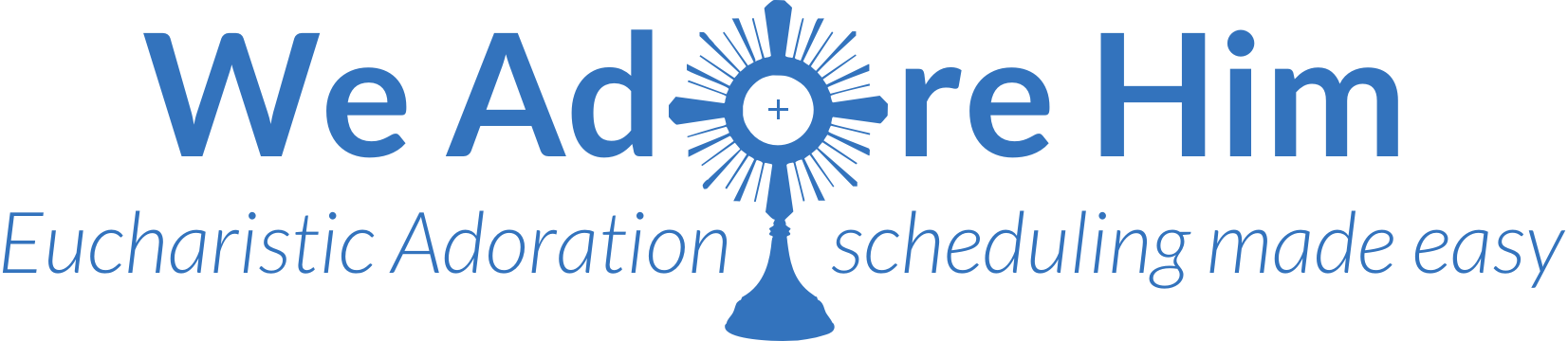 Our adoration chapel is thrilled to begin using a new, innovative scheduling solution called “We Adore Him” starting DATE GOES HERE.
WebsiteIf you’re already committed to one or more adoration hours, we will be creating a special login for you at chapelname.weadorehim.com where you can easily request a substitute, update your information, and choose your notification preference (text message, phone call, or email). We will be emailing you instructions very soon.We need adorers! Please visit chapelname.weadorehim.com to sign up for an hour using the activation code: EXAMPLE. 
Chapel Check-InSoon, you will see a tablet in the back of our adoration chapel. If you’re signed up for the hour at hand, simply tap your name to check-in. If you’re just visiting as a guest, please sign in as a guest on the tablet.
Online TutorialPlease take a moment to watch a brief video at chapelname.weadorehim.com/help
Questions?Please contact Jane Doe at (555) 555-5555 or janedoe@gmail.com“Good friends find pleasure in one another’s company. Let us know the pleasure in the company of our best friend, a friend who can do everything for us, a friend who loves us beyond measure. Here in the Blessed Sacrament, we can talk to him straight from the hearts.”  - St. Alphonsus de Liguori